SISTEMATIKA LAPORAN KKLP 2019Laporan KKLP (Kuliah Kerja Lapangan Plus) disusun secara berkelompok dengan sistematika sebagai berikut.JUDULHALAMAN PENGESAHANKATA PENGANTARDAFTAR ISIBAB I PENDAHULUANLatar Belakang Pelaksanaan KKLPTujuan dan Manfaat KKLPWaktu dan Tempat Pelaksanaan KKLPBAB II GAMBARAN UMUM LOKASI KKLPProfil Desa/Instansi/Dinas(*)Kondisi Desa/Instansi/Dinas(*)BAB III PELAKSANAAN PROGRAM DAN PEMBAHASANPelaksanaan ProgramBidang Keagamaan (contoh)Bidang Pendidikan (contoh)Bidang Lingkungan (contoh)Bidang Wirausaha (contoh)Pembahasan Pelaksanaan KegiatanBAB IV PENUTUPKesimpulanSaranLAMPIRAN-LAMPIRANRekapitulasi Kegiatan KKLP (dalam bentuk tabel/matrik)Foto Kegiatan KKLPSurat Tugas dari LPPM STKIP YPUP MakassarSurat Keterangan Telah Selesai Melaksanakan KKLP dari Desa/Kelurahan(*)Biodata Mahasiswa Peserta KKLPFORMAT PENULISAN LAPORAN KKLPUkuran KertasA4 (21 x 29,7 cm), 70 gramUkuran Logo STKIP YPUP4 x 4 cmFormat NaskahBatas Atas		: 3 cmBatas Bawah	: 3 cmBatas Kiri		: 4 cmBatas Kanan	: 2,5 cmJenis dan Ukuran Font NaskahTimes New Roman, 12JudulTimes New Roman, 16Nama Mahasiswa, Nama Lembaga, Sekolah Tinggi dan TempatNama Mahasiswa			: Times New Roman 12LPPM				: Times New Roman 13STKIP YPUP MAKASSAR	: Times New Roman 162019				: Times New Roman 13Jarak Penulisan Naskah1,5 spasiPenjilidan Laporan: Antero warna biru dongker/blue navyIdentitas Laporan	Identitas laporan terdiri dari halaman judul, halaman pengesahan, halaman penilaian, kata pengantar, daftar isi, dan daftar lampiran.HALAMAN JUDULPada halaman judul berisi judul laporan yang diserta nama lokasi KKLP (misalnya: dusun, desa sekolah, industri, kecamatan, dan kabupaten), logo STKIP YPUP, kelompok penyusun laporanHALAMAN PENGESAHANHalaman pengesahan disetujui oleh Ketua LPPM STKIP YPUP dan dosen pembimbing lokasi KKLPHALAMAN PENILAIANNilai dituliskan dalam bentuk angka. Halaman penilaian ditandatangani oleh kepala desa/lurah atau kepala sekolah.	KATA PENGANTARDalam kata pengantar dikemukakan berbagai hal yang terkait dengan isi laporan kegiatan KKLP. Selain itu, pada halaman ini perlu diungkapkan rasa syukur atas terlaksananya kegiatan KKLP, ucapan terima kasih kepada berbagai pihak yang sudah memabntu terlaksananya kegiatan tersebut, permintaan maaf pada berbagai pihak, dan diakhiri dengan harapan adanya berbagai manfaat dari pelaksanaan KKLP.DAFTAR ISIDalam daftar isi dicantumkan semua bab dan sub-sub bab yang tertulis di dalam laporan KKLP, mulai dari halaman judul sampai dengan lampiran-lampiran. Hal ini untuk menunjukkan isi yang termuat di dalam laporan KKLP dan memudahkan pembaca yang memerlukannya.DAFTAR LAMPIRANSemua lampiran seperti matrik program kegiatan, catatan kegiatan harian,, peta lokasi dan kondisi dusun/lokasi, foto kegiatan, surat tugas dari LPPM STKIP YPUP Makassar, surat keterangan telah selesai melaksanakan KKLP dari Desa/Kelurahan(*), biodata mahasiswa peserta KKLP. Lampiran-lampiran yang dimaksud dicantumkan dalam lembar tersendiri. Hal ini memudahkan pembaca untuk mengetahui lampiran apa saja yang terdapat dalam laporan KKLP.Isi LaporanBAB IPENDAHULUANLatar Belakang Pelaksanaan KKLPPada bagian ini dijelaskan mengenai dasar hukum pelaksanaan kegiatan KKLP serta kedudukan kegiatan KKLP dalam kurikulum sekolah tinggi. Selain itu dijelaskan pula sasaran kegiatan KKLP. Tujuan dan Manfaat KKLPBerisi tujuan dan manfaat pelaksanaan kegiatan KKLP. Waktu dan Tempat Pelaksanaan KKLPPada bagian ini dituliskan waktu dan tempat pelaksanaan kegiatan KKLP secara jelas dan rinci.BAB IIGAMBARAN UMUM LOKASI KKLPProfil Desa/Sekolah/Instansi/Dinas(*)Berisi identitas Desa/Sekolah/Instansi/Dinas seperti nama, alamat, dan visi-misi. Kondisi Desa/Sekolah/Instansi/Dinas(*)Pada bagian ini dijelaskan mengenai kondisi desa berdasarkan pengamatan di lapangan yang dapat berupa letak geografis, kondisi sosial ekonomi, budaya, dan potensi yang ada dan sebagainya. Hasil pengamatan didiskusikan dengan perangkat desa, tokoh masyarakat setempat bagi lokasi KKLP di masyarakat. Adapun KKLP di lokasi sekolah, isinya berdasarkan hasil observasi dan wawancara dengan kepala sekolah atau orang yang diserahi tugas oleh kepala sekolah untuk kegiatan ini. BAB IIIPELAKSANAAN PROGRAM DAN PEMBAHASANPelaksanaan ProgramPada bagian ini dipaparkan semua program kegiatan yang dilaksanakan selama KKLP, baik kegiatan yang bersifat nonfisik dan fisik sebagaimana yang dsiebutkan pada matrik kegiatan, termasuk program dan hal-hal lain yang belum dsebutkan yang merupakan kegiatan insidental dan atau tambahan. Untuk memudahkan pelaporan kegiatan, sebaiknya kegiatan-kegiatan yang dilakukan dikelompokkan ke dalam bidang-bidang tertentu, misalnya ke dalam bidang fisik dan nonfisik. Bidang nonfisik dikelompokkan lagi ke dalam bidang-bidang seperti bidang keagamaan, bidang pendidikan, bidang lingkungan dan bidang wirausaha, dan lain-lain yang secara nyata memang dilakukan.Tiap program kegiatan harus ditunjukkan secara jelas menngenai nama kegiatan, tujuan, manfaat, waktu (berapa lama: hari, jam), sasaran jumlah peserta, sambutan peserta, hambatan yang  ditemui  dan cara mengatasinya, hasil yang  dicapai, dan lain-lain yang perlu dilaporkan dan diketahui pihak lain. Untuk itu, agar dapat membuat laporan ini dengan baik, catatan harian yang dibuat selama melaksakan KKLP yang dijadikan dasar acuan penulisan harus lengkap dan terperinci. Namun, pelaporan pelaksanaan program tetap harus singkat padat, dan jika perlu dapat dibuat tabel-tabel rangkuman yang mendukung.Pembahasan Pelaksanaan KegiatanUntuk bagian ini, diuraikan pembahasan hasil kegiatan pelaksanaan KKLP sebagaimana dikemukan sebelumnya. Pembahasan yang dimaksud, misalnya mencakup kesesuain program yang dilaksanakan dengan kebutuhan masyarakat, sambutan masyarakat, hasil dan manfaat bagi masyarakat, faktor pendukung dan penghambat pelaksanaan program, cara mengatasi hambatan, dan lain-lain yang perlu dikemukakan. Selain itu, dalam pembahasan  juga diutarakan program-program yang sudah dan belum berhasil dicapai sesuai dengan perencanaan dan dikemukakan  juga seberapa besar kadar ketercapaian atau ketidaktercapaian itu. Program-program dan atau penyelesaian lebih lanjut dikemukakan agar mahasiswa yang melaksanakan kegiatan KKLP di lokasi tersebut kelak dapat menyelesaiakannnya.  BAB IV PENUTUPKesimpulanPada bagian ini dikemukakan tingkat keberhasilan semua program kegiatan yang dilaksanakan selama KKLP sesuai target sebagaimana dituliskan pada matrik program dan kegiatan-kegiatan lain yang perlu ditambahkan. Agar kesimpulan sistematis dan mudah dibaca, kesimpulan sebaiknya dibuat per sub-sub program atau sub-sub bidang. SaranSaran secara jelas menunjuk kepada pihak-pihak tertentu, misalnya warga masyarakat setempat, kepala desa, pemda, mahasiswa peserta program KKLP berikutnya, Lembaga Penyelenggara (LPPM), dan lain-lain. Isi saran harus terkait dengan pelaksanaan program KKLP di lokasi yang bersangkutan demi peningkatan pembangunan, pemberdayaan, dan kesejahteraan masayarakat, dan lain-lain yang dipandang penting. Contoh Judul Laporan KKLPKULIAH KERJA LAPANGAN PLUS (KKLP) KE-58DI DESA/KELURAHAN(*) ……….. KECAMATAN ………..KABUPATEN ………..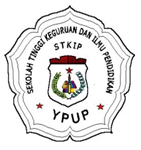 Oleh:NAMA1			(NIM)NAMA2			(NIM)NAMA3			(NIM)(dst)LEMBAGA PENELITIAN DAN PENGABDIAN KEPADA MASYARAKAT (LPPM)STKIP YPUP MAKASSAR2019(*)coret yang tidak perluContoh Halaman Pengesahan Laporan KKLPHALAMAN PENGESAHANLaporan Kuliah Kerja Lapangan Plus (KKLP) Angkatan ke-58 Tahun 2019 di desa/kelurahan(*) …… Kecamatan …… Kabupaten ……  disusun berdasarkan pelaksanaan KKLP pada tanggal …… s.d. ….. Februari 2019.Disusun oleh:(Nama)		(NIM)			(Program Studi)(Nama)		(NIM)			(Program Studi)(Nama)		(NIM)			(Program Studi)dst.Telah diuji oleh dosen pembimbing pada:(tanggal, bulan, tahun)Mengetahui,Ketua LPPM STKIP YPUP Makassar			Dosen Pembimbing KKLPDr. Antonius Ali Wutun, S.Pd., M.Hum.			( ………………………….. )NIP. 196911111995121002					NIP./NIDN.(*) ……………(*)Coret yang tidak perluContoh Surat Keterangan Telah Selesai Melaksanakan Kuliah Kerja Lapangan PlusLOGO DAN NAMA TEMPAT KKLPSURAT KETERANGAN KULIAH KERJA LAPANGAN PLUSKami selaku kepala desa/lurah(*) menerangkan bahwa mahasiswa :		Nama			: …………………………………		NIM			: …………………………………		Program Studi		: …………………………………Telah melaksanakan Kuliah Kerja Lapangan Plus (KKLP) di :		Desa/Kelurahan(*)	: …………………………………		Tanggal		: …….. s.d. ……. Februari 2019Demikian Surat Keterangan ini dibuat dengan sebenarnya dan dipergunakan sebagaimana mestinya. 							(Nama Tempat), (tanggal, bulan, tahun)							Kepala Desa/Lurah(*)							(ttd dan stempel)(Nama)(*)Coret yang tidak perluContoh Lembar Penilaian Kuliah Kerja Lapangan PlusKOP DAN NAMA DESAPENILAIAN KULIAH KERJA LAPANGAN PLUSKami selaku kepala desa/lurah(*) menerangkan bahwa mahasiswa tersebut di bawah ini :		Nama			: …………………………………		NIM			: …………………………………		Program Studi		: …………………………………Telah melaksanakan KKLP di ………………………………………………….. mulai tanggal … s.d. … Februari 2019. Demikian penilaian ini dibuat dengan sebenarnya untuk dipergunakan sebagaimana mestinya.(Nama Tempat), (tanggal, bulan, tahun)							Kepala Desa/Lurah(*)							(ttd dan stempel)(Nama)(*)Coret yang tidak perluContoh Formulir Biodata Mahasiswa Kuliah Kerja Lapangan PlusBIODATA MAHASISWA KULIAH KERJA LAPANGAN PLUS (KKLP)ANGKATAN KE-58 TAHUN 2019DESA/KELURAHAN …. KECAMATAN …. KABUPATEN ….Nama				: ………………………………..Tempat/Tanggal Lahir		: ………………………………..NIM				: ………………………………..Program Studi			: ………………………………..Alamat Asal			: ………………………………..Telp.				: ………………………………..Sebagai				: Koordinator/Anggota(*)Nama				: ………………………………..Tempat/Tanggal Lahir		: ………………………………..NIM				: ………………………………..Program Studi			: ………………………………..Alamat Asal			: ………………………………..Telp.				: ………………………………..Sebagai				: Koordinator/Anggota(*)Nama				: ………………………………..Tempat/Tanggal Lahir		: ………………………………..NIM				: ………………………………..Program Studi			: ………………………………..Alamat Asal			: ………………………………..Telp.				: ………………………………..Sebagai				: Koordinator/Anggota(*)Jurnal HarianForm-1PROGRAM KERJA KULIAH KERJA LAPANGAN PLUS (KKLP)	(Kabupaten), .....Februari 2019Mengetahui,Dosen Pembimbing,	Ketua Tim,(Nama)	(Nama)Disetujui,Kepala Desa/Sekolah/Dinas/Instansi,(Nama)Form-2URAIAN KEGIATAN MAHASISWA KULIAH KERJA LAPANGAN PLUS (KKLP)	(Kabupaten), .....Februari 2019Mengetahui,Dosen Pembimbing,	Ketua Tim,(Nama)	(Nama)Disetujui,Kepala Desa/Sekolah/Dinas/Instansi,(Nama)Form-3KETERCAPAIAN PROGRAM KERJA KULIAH KERJA LAPANGAN PLUS (KKLP)	(Kabupaten), ....Februari 2019Mengetahui,Dosen Pembimbing,	Ketua Tim,(Nama)	(Nama)Disetujui,Kepala Desa/Sekolah/Dinas/Instansi(*),(Nama)Form-4PROGRAM KERJA TAMBAHAN KULIAH KERJA LAPANGAN PLUS (KKLP)	(Kabupaten), ....Februari 2019Mengetahui,Dosen Pembimbing,	Ketua Tim,(Nama)	(Nama)Disetujui,Kepala Desa/Sekolah/Dinas/Instansi,(Nama)NO.URAIAN NILAI(10 s.d 100)1.Disiplin Kerja2.Kerjasama Tim3.Pendekatan Masyarakat4.Penyusunan dan Pelaksanaan ProgramJumlah KeseluruhanJumlah KeseluruhanRata-RataRata-RataNoPROGRAM KERJAKETERANGAN1.2.dst.NoKEGIATANLOKASITTD1.2.dst.NoPROGRAM KERJAPERSENTASEKET1.2.dst.NoKEGIATANLOKASITTD1.2.Dst.